ПрЕСС-РЕЛИЗ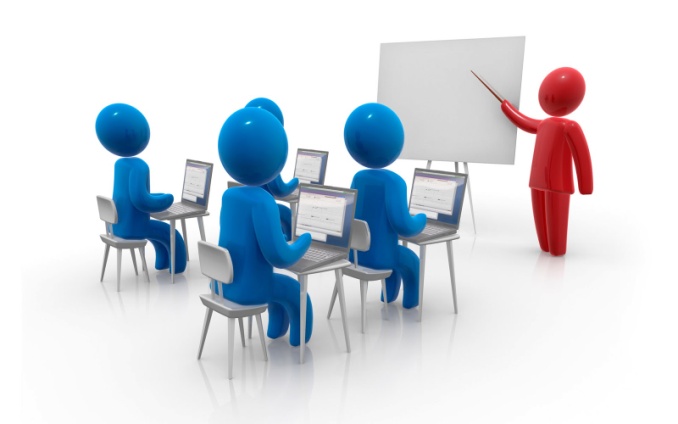 14 июля 2021 года Краевой учебный центр проводит обучение по повышению квалификации сотрудников управляющих организацийКраевое государственное автономное учреждение дополнительного профессионального образования «Краевой центр подготовки кадров строительства, ЖКХ и энергетики» проводит обучение по программе повышения квалификации «Подготовка многоквартирного дома к осенне-зимней эксплуатации».Основные вопросы программы обучения:Федеральное законодательство, регламентирующее подготовку многоквартирных домов к отопительному периоду.Организация подготовки многоквартирных домов к отопительному периоду.Размещение информации в государственной информационной системе жилищно-коммунального хозяйства (ГИС ЖКХ) о плановом (планируемом) перерыве в предоставлении коммунальных услуг.Подготовка инженерных сетей и оборудования систем теплоснабжения многоквартирных домов к осенне-зимнему периоду.Правила оценки готовности многоквартирных домов к отопительному периоду.Предоставление коммунальной услуги по отоплению надлежащего качества.Анализ типовых нарушений при подготовке многоквартирных домов к отопительному периоду, а также ответственность должностных лиц за данные нарушения.Лекторами мероприятия выступят представители министерства промышленности, энергетики и жилищно-коммунального хозяйства Красноярского края, службы строительного надзора и жилищного контроля Красноярского края, департамента городского хозяйства администрации города Красноярска, ресурсоснабжающей организации и консультационно-правового центра Красноярского края по вопросам организации предоставления жилищно-коммунальных услуг населению.Выдается удостоверение о повышении квалификации.Получить консультацию по условиям участия можно в Краевом учебном центре по телефонам:8-800-755-09-10 (бесплатная линия);(391) 221-75-80, 221-75-14.